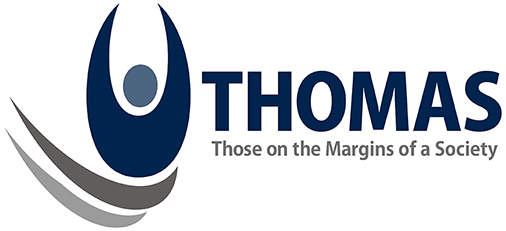 Please complete all sections of this application form and other documents clearly inCAPITAL LETTERS and in BLACK INK.POSITION 	                                           The contents of this form will be treated as confidentialSection 1	PERSONAL DETAILSSection 1	PERSONAL DETAILSSection 1	PERSONAL DETAILSSurname:Surname:Forenames:Mr/Mrs/Ms/Miss(please circle titleAddress:Address:Post Code:Post Code:Telephone number:Mobile No:Mobile No:Email address:Email address:Do you have a current driving licence? YES	NODo you have a current driving licence? YES	NODo you have a current driving licence? YES	NOIf there are any endorsements on your driving licence, please give details below:If there are any endorsements on your driving licence, please give details below:If there are any endorsements on your driving licence, please give details below:Section 2		PLEASE TICK DOCUMENTS INCLUDED WITH THIS APPLICATION FORMSection 2		PLEASE TICK DOCUMENTS INCLUDED WITH THIS APPLICATION FORMEqual Opportunities Monitoring FormRehabilitation of Offenders Act 1974 & DBS DeclarationSection 3	HOW DID YOU LEARN OF THIS VACANCY?For recruitment monitoring purposes. Section 4 Section 4Do you have any restrictions on your right to work or remain in the UK?YES		NO	Under Section 8 of the Immigration Act we are required to check all employees are eligible to work within the UK. Please confirm that, if you are offered a position, which of the following documents you would be prepared to supply and allow us to make a copy of:(Please indicate with a tick)Do you have any restrictions on your right to work or remain in the UK?YES		NO	Under Section 8 of the Immigration Act we are required to check all employees are eligible to work within the UK. Please confirm that, if you are offered a position, which of the following documents you would be prepared to supply and allow us to make a copy of:(Please indicate with a tick)UK or EEU Birth Certificate which must include name of parentsRegistration or Naturalisation CertificateWork Permit issued by Work Permits UKHome Office issued letter indicating permission for indefinite stay in the UK with norestrictionsP45/P60 from previous EmployerNational Insurance CardUK Residence Permit from a EEAA state or SwitzerlandHome Office Application Registration Card permitting employmentPassportNote: EEAA = European Economic Area AgreementNote: EEAA = European Economic Area AgreementSection 5	REASONABLE ADJUSTMENTSIf called to interview are there any adjustments that are required?YES  NO Please detail below the adjustments that are required and their purpose. This is not used as part of the selection process.Section 6	EDUCATION HISTORYSection 6	EDUCATION HISTORYSection 6	EDUCATION HISTORYSection 6	EDUCATION HISTORYSection 6	EDUCATION HISTORYSection 6	EDUCATION HISTORYSchool / College /University attendedDate in educationFrom – ToDate in educationFrom – ToDate in educationFrom – ToQualifications gainedQualifications gainedSection 7	CURRENT EMPLOYMENTSection 7	CURRENT EMPLOYMENTSection 7	CURRENT EMPLOYMENTSection 7	CURRENT EMPLOYMENTSection 7	CURRENT EMPLOYMENTSection 7	CURRENT EMPLOYMENTName & address of employerName & address of employerJob titleJob titleJob titleWhy do you want to leave?Current duties and responsibilities:Current duties and responsibilities:Current duties and responsibilities:Current duties and responsibilities:Current duties and responsibilities:Current duties and responsibilities:Notice period required with current employer:Notice period required with current employer:Notice period required with current employer:Notice period required with current employer:Notice period required with current employer:Notice period required with current employer:SECTION 8	EMPLOYMENT HISTORYPlease list all employment, explaining any gaps between posts since you finished full time education, (beginning with your most recent employer.) Please continue on a separate sheet if necessary.SECTION 8	EMPLOYMENT HISTORYPlease list all employment, explaining any gaps between posts since you finished full time education, (beginning with your most recent employer.) Please continue on a separate sheet if necessary.SECTION 8	EMPLOYMENT HISTORYPlease list all employment, explaining any gaps between posts since you finished full time education, (beginning with your most recent employer.) Please continue on a separate sheet if necessary.SECTION 8	EMPLOYMENT HISTORYPlease list all employment, explaining any gaps between posts since you finished full time education, (beginning with your most recent employer.) Please continue on a separate sheet if necessary.SECTION 8	EMPLOYMENT HISTORYPlease list all employment, explaining any gaps between posts since you finished full time education, (beginning with your most recent employer.) Please continue on a separate sheet if necessary.Date From - ToDate From - ToName & address of employerJob titleReason for leavingSECTION 9	PERSON SPECIFICATIONPlease detail here how you meet the requirements of the person specification, particularly how you feel you can demonstrate the values of our organisation, and your reasons for applying for this position.This is the part of the application form where you can bring to our attention any qualities you believe we should be aware of. Please continue on a separate sheet if necessary.SECTION 10Employment References (Please give the contact details of two professional references. One must be your last employer  Name:                                                                       Name:Position:                                                                   Position Address:                                                                   Address:Email:                                                                        Email: Tel:                                                                             Tel:SECTION 11	DECLARATION(Please read this carefully before signing the application)SECTION 11	DECLARATION(Please read this carefully before signing the application)I agree that any offer of employment is subject to satisfactory references, DBS, and a probationary period.I confirm that the information supplied by me on this form and all documents required, with this application are complete and correct and that any untrue or misleading information will give my employer the right to terminate any employment contract offered.I agree that any offer of employment is subject to satisfactory references, DBS, and a probationary period.I confirm that the information supplied by me on this form and all documents required, with this application are complete and correct and that any untrue or misleading information will give my employer the right to terminate any employment contract offered.Signed:Dated: